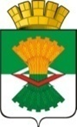 АДМИНИСТРАЦИЯМАХНЁВСКОГО МУНИЦИПАЛЬНОГО ОБРАЗОВАНИЯПОСТАНОВЛЕНИЕ23 марта 2020 года                                                                                        № 237п.г.т. МахнёвоО мерах по обеспечению безопасности людей на водных объектах, охране их жизни и здоровья на территории Махнёвского муниципального образования на 2020 годВ соответствии с Федеральным законом от 06.10.2003 № 131-ФЗ «Об общих принципах организации местного самоуправления в Российской Федерации» (в ред. от 27.12.2019), Водным кодексом Российской Федерации от 03.06.2006 № 74-ФЗ (в ред. от 02.08.2019), в целях осуществления мероприятий по обеспечению безопасности людей на водных объектах, охране их жизни и здоровья на территории Махнёвского муниципального образования, руководствуясь Уставом Махнёвского муниципального образования,ПОСТАНОВЛЯЮ:1. Утвердить План мероприятий по обеспечению безопасности людей на водных объектах, охране их жизни и здоровья на территории Махнёвского муниципального образования на 2020 год (далее - План) (прилагается).2. Назначить ответственным лицом за работу по обеспечению безопасности людей на водных объектах, охране их жизни и здоровья на территории Махнёвского муниципального образования первого заместителя главы Администрации Махнёвского муниципального образования Онучина А.В.3. Начальнику отдела образования и молодежной политики Администрации Махнёвского муниципального образования (Берстенева Т.В.) организовать:- создание в образовательных организациях уголков безопасности на воде;- изучение в образовательных организациях мер безопасности, правил поведения, предупреждения несчастных случаев на воде.4. Начальнику отдела гражданской обороны, чрезвычайных ситуаций и мобилизационной работы Администрации Махнёвского муниципального образования (Кутенев О.А.):- организовать обучение населения мерам безопасности, правилам поведения, предупреждения несчастных случаев на воде;- осуществлять взаимодействие со средствами массовой информации по проведению разъяснительной работы среди населения о мерах безопасности и правилах поведения на воде, а также информирование жителей муниципального образования о ситуациях на водных объектах.5. Главам территориальных органов и территориальных структурных подразделений Администрации Махнёвского муниципального образования:- осуществлять на подведомственной территории мероприятия по обеспечению безопасности людей на водных объектах, охране их жизни и здоровья в соответствии с Планом;- организовать информирование населения о мерах безопасности и правилах поведения на воде.6. Опубликовать настоящее постановление в газете «Алапаевская искра» и разместить на официальном сайте Махнёвского муниципального образования в сети «Интернет».7. Контроль за исполнением настоящего постановления оставляю за собой.

Глава Махнёвского муниципального образования                                                                 А.В. Лызлов Приложение  к постановлению Администрации Махнёвского муниципального образованияот 23.03.2020 № 237ПЛАНМЕРОПРИЯТИЙ ПО ОБЕСПЕЧЕНИЮ БЕЗОПАСНОСТИ ЛЮДЕЙНА ВОДНЫХ ОБЪЕКТАХ, ОХРАНЕ ИХ ЖИЗНИ И ЗДОРОВЬЯНА ТЕРРИТОРИИ МАХНЁВСКОГО МУНИЦИПАЛЬНОГО ОБРАЗОВАНИЯ НА 2020 ГОД№ п/пМероприятияСроки проведенияОтветственные исполнителиI. ВЕСЕННЕ-ЛЕТНИЙ ПЕРИОДI. ВЕСЕННЕ-ЛЕТНИЙ ПЕРИОДI. ВЕСЕННЕ-ЛЕТНИЙ ПЕРИОДI. ВЕСЕННЕ-ЛЕТНИЙ ПЕРИОД1.Разработка и утверждение планов мероприятий по обеспечению безопасности людей на водных объектах, охране их жизни и здоровья на подведомственных территорияхдо 01 мая 2020 годаГлавы территориальных органов и территориальных структурных подразделений Администрации Махнёвского муниципального образования2.Определение мест, опасных для купания и запрещение купание людей в не оборудованных для этой цели местах. Размещение в этих местах информационных знаков безопасности (аншлагов), информирование населениядо 15 мая 2020 годаГлавы территориальных органов и территориальных структурных подразделений Администрации Махнёвского муниципального образования3.Установление сроков купального сезона и оповещение об этом населения через средства массовой информациидо 20 мая 2020 годаАдминистрация Махнёвского муниципального образования, главы территориальных органов и территориальных структурных подразделений Администрации Махнёвского муниципального образования4.Создание безопасных условий в местах массового отдыха людей на водных объектах, включая создание временных спасательных постов и организацию дежурства спасателейс 31 мая по 30 августа 2020 годаГлавы территориальных органов и территориальных структурных подразделений Администрации Махнёвского муниципального образования5.Своевременное оповещение население через средства массовой информации о состоянии водных объектов, об ограничениях и запрещениях использования водоемовВ течении купального сезонаАдминистрация Махнёвского муниципального образования, главы территориальных органов и территориальных структурных подразделений Администрации Махнёвского муниципального образования6.Организация проверки обеспечения безопасности людей и общественного порядка на водоемахиюнь - сентябрь 2020 годаАдминистрация Махнёвского муниципального образования, ОеП №2 п.г.т. Махнёво МО МВД России «Алапаевский»7.Месячник безопасности на водных объектахиюнь - август 2020 годаАдминистрация Махнёвского муниципального образования, главы территориальных органов и территориальных структурных подразделений Администрации Махнёвского муниципального образования8.Проведение анализа причин травм (гибели) людей на воде, выработка совместных мер по улучшению профилактической работы среди населенияиюнь, август 2020 годаАдминистрация Махнёвского муниципального образования, КЧС и ОПБ Махнёвского муниципального образованияII. ОСЕННЕ-ЗИМНИЙ ПЕРИОДII. ОСЕННЕ-ЗИМНИЙ ПЕРИОДII. ОСЕННЕ-ЗИМНИЙ ПЕРИОДII. ОСЕННЕ-ЗИМНИЙ ПЕРИОД9.Определение мест массового подледного лова рыбы рыбаками-любителями и проведения праздничных и спортивных мероприятий на льду и оповещение население через средства массовой информации об этих местахоктябрь 2020 годаАдминистрация Махнёвского муниципального образования, главы территориальных органов и территориальных структурных подразделений Администрации Махнёвского муниципального образования10.Организация обеспечения безопасности на льду в местах массового лова рыбы. Ограждение этих мест знаками, предупреждающими об опасности, осуществление контроля за толщиной льда, своевременное корректирование возможности выхода населения на лед. Систематическое оповещение населения через средства массовой информации о ледовой обстановке на водоемахноябрь 2020 года - апрель 2021 годаАдминистрация Махнёвского муниципального образования, главы территориальных органов и территориальных структурных подразделений Администрации Махнёвского муниципального образования11.Размещение информационных предупреждающих знаков (аншлагов) на водоемах в опасных местах выхода (выезда) людей на лед (промоины, проруби, участки для выколки льда, тонкий лед)ноябрь 2020 года - апрель 2021 годаАдминистрация Махнёвского муниципального образования, главы территориальных органов и территориальных структурных подразделений Администрации Махнёвского муниципального образования12.Обеспечение безопасности участников и зрителей при проведении соревнований, праздников и других массовых мероприятий на льдуноябрь 2020 года - апрель 2021 годаАдминистрация Махнёвского муниципального образования, ОеП №2 п.г.т. Махнёво МО МВД России «Алапаевский»13.Организация разъяснительной работы с населением по мерам безопасности и предупреждению несчастных случаев на водных объектах в зимний период с использованием средств массовой информации, проведением в образовательных организациях профилактических бесед и занятий по правилам безопасного поведения детей на льдуоктябрь - ноябрь 2020 года, март - апрель 2021 годаГлавы территориальных органов и территориальных структурных подразделений Администрации Махнёвского муниципального образования, отдел образования Администрации Махнёвского муниципального образования